MINUTARIAN from DG MARK  for the WEEK OF June 21, 2021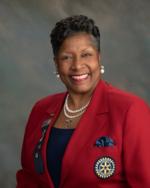 Welcome your new District Governor - Deborah L. Williams - as of July 1st at 12:01 am.....yeah, you call to congratulate her then! Ha, ha! Just kidding!  Deborah will be installed this coming Saturday, June 26th and you can be present in person or via Zoom. Check out the DACdb Calendar for details. This will be a joint Installation along with her home club, FishHawk-Riverview.A little background on Deborah: Hails from Pittsburgh PAServed in the US Army for 27 yearsJoined Rotary in 2007Club President 2009 – 2010Club Service Project ChairActive with S4TLCreated Annual Veteran’s Day ProgramGraduate of RLIAssistant Governor for 4 yearsClub Rotarian of the YearAssistant Governor of the Year 2018-2019Multiple Paul Harris FellowMajor DonorDeborah has demonstrated her leadership skills and dedication to the ideals of Rotary and will be an excellent District Governor.  I have not one doubt about that! Please welcome her, support her, and work with her as we come together to keep our district strong, engaged, and involved in all things Rotary.  I will be on her team next year as the District Foundation Chair....so expect to see me at some of your meetings too! Congratulations Deborah L. Williams -  may your year as District 6890 Governor be filled with many special moments, new friendships, and an abundance of opportunities to serve. You will bring light and laughter along the way and share your many gifts.  All the best!Yours in Rotary -DG Mark